1ª REUNIÓN PADRES-MAESTROS: PROYECTO ERASMUS+ Y VIAJE A BULGARIA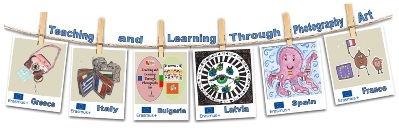 INTRODUCCIÓNPRESENTACIÓN:		INFORMACIÓN DEL PROYECTO		OBJETIVOS		PROCESO DE TRABAJO		RESULTADOS ESPERADOSVIAJE A BULGARIA:3 PROFESORES Y 5 ALUMNOS DE 3º E.P.SELECCIÓNLUGAR PRECIOALOJAMIENTODOCUMENTACIÓN:ORGANIZACIÓN:POSIBILIDAD AMPLIAR NIÑOS / VIAJAR PADRESDINEROPROFESACLARACIÓN DE DUDASINTRODUCCIÓNEl programa Erasmus+ es un proyecto financiado por la Unión Europea a través do SEPIE (Servicio Español Para a Internacionalización da Educación), en el que distintos centros de educación primaria y secundaria trabajan sobre un tema común a todos ellos. Erasmus+ es el programa de la UE de apoyo a la educación, formación, juventud y deporte en Europa. Su presupuesto es de 14.700 millones de euros y ofrece oportunidades de estudio, adquisición de experiencia y voluntariado a más de 4 millones de europeos, ya que se extiende hasta 2020, y non se dirige solamente a los estudiantes. En él se fusionan siete programas anteriores y ofrece oportunidades a una amplia variedad de personas y organizaciones.Nuestro centro, CEIP Bergantiños, participa a lo largo del presente curso y del siguiente en uno de estos proyectos como socio con otros cinco centros europeos de Francia, Italia, Grecia, Letonia y Bulgaria bajo el tema común de "Enseñar y aprender a través del arte de la fotografía". Durante estos dos cursos se están a realizar varias actividades relacionadas con este tema, y también se llevan a cabo una serie de encuentros en los países participantes para que el alumnado ponga en común el trabajo desarrollado. Al mismo tiempo, se trabajará en un proyecto paralelo sobre nuestro Patrimonio.PRESENTACIÓNINFORMACION DEL PROYECTONuestro proyecto "Enseñar y aprender a través del arte de la fotografía" explota la fotografía en actividades interiores y exteriores, como métodos educativos apoyados por todos los Ministerios de Educación. El aprendizaje a través de imágenes y el aprendizaje al aire libre son enfoques muy conocidos, especialmente para los estudiantes que enfrentan desafíos de aprendizaje. Su necesidad y eficiencia inevitable en el aprendizaje fue reconocida por la literatura. Este proyecto de asociación estratégica consiste en aprender dentro y fuera del aula mediante el fortalecimiento de los vínculos educativos con las escuelas europeas de GRECIA, como coordinador escolar, BULGARIA, LETONIA, ITALIA, FRANCIA, ESPAÑA. Incluímos el alumnado de 6 a 12 años de edad a lo largo del proyecto, porque las escuelas involucradas son de primaria.OBJETIVOSDespués de fructíferas reuniones entre los representantes de las escuelas asociadas, hubo un acuerdo sobre los principales objetivos de nuestro proyecto, que son los siguientes:* ampliar los horizontes y la conciencia de los estudiantes como ciudadanos europeos* Concientizar sobre las costumbres y tradiciones nacionales y europeas y desarrollar su tolerancia a la diversidad.* Mejorar la vida y las habilidades sociales de los alumnos a través de imágenes.* Mejorar los enfoques / métodos de enseñanza y desarrollarse profesionalmente como docentes.* para integrar a inmigrantes y estudiantes con discapacidades y necesidades especiales de aprendizaje con respecto a sus perfiles como estudiantes* Desarrollar habilidades de pensamiento crítico.* Mejorar las habilidades de los participantes en las TIC y el idioma inglés.PROCESO DE TRABAJOEn dos años, habrá cinco reuniones transnacionales en diferentes escuelas asociadas donde los maestros recibirán capacitación y asistirán a diversos talleres, mientras que los alumnos participarán en actividades experimentales en interiores y al aire libre relacionadas con la fotografía. Cada reunión transnacional tendrá una duración total de 5 días y solo las reuniones en Bulgaria y Francia incluyen la movilidad de los estudiantes:* Grecia (noviembre de 2018): familiarización con ICT WEB 2.0 Herramientas para profesores. Presentación de la escuela a través de fotografías para alumnos.* Italia (febrero de 2019): la explotación de eTwinning como una herramienta valiosa de colaboración para profesores. Los aprendices se presentan a través de un tríptico de fotografías.* Bulgaria (mayo de 2019): Planificación y organización de una actividad de aprendizaje al aire libre. Producción de arte.* Letonia (noviembre de 2019): enseñanza diferenciada para inmigrantes, estudiantes con necesidades especiales y dificultades de aprendizaje. Exploración de la realidad presentada en fotografías para aprendices.* España (febrero de 2020): ideas prácticas para motivar e involucrar a los jóvenes en el aula y la enseñanza al aire libre para profesores. Escuela de mosaico fotográfico para estudiantes * Francia (mayo de 2020): evaluación y seguimiento de programas educativos para docentes. Creando un gran muro de imágenes grupales en blanco y negro para estudiantes.RESULTADOS ESPERADOSEn primer lugar, aprender a través de la fotografía es un método conocido y popular de aprendizaje, especialmente para aquellos que tienen dificultades de aprendizaje. Su necesidad y su innegable efectividad en el aprendizaje han sido demostradas por la investigación y respaldadas en toda la bibliografía relacionada. Es, ante todo, una excelente manera de proporcionar diferenciación a los alumnos, parece aliviar la presión de los estudiantes reticentes o de los lectores y escritores que se esfuerzan por ofrecer la oportunidad de leer y analizar fotografías en lugar de los textos impresos tradicionales y, finalmente, representa un método de enseñanza culturalmente sensible. ya que demuestra una manera de dar la bienvenida y valorar a todas las voces en el aula. Creemos firmemente que los estudiantes aprenderán más a través de imágenes y tenemos la intención de monitorear y enfatizar la importancia y el valor de observar el aprendizaje y el desarrollo de nuestros estudiantes dentro de nuestro currículo escolar, también.VIAJE A BULGARIA3 PROFESORES Y 5 ALUMNOS DE 3º E.P.SELECCIÓN:VoluntarioBuen comportamiento en el centro.Niños participativos en clase.Sorteo delante de los padres (finales marzo)Compromiso por parte de los padres de que el niño va a ir.LUGAR: Lovech (150 km de Sofía)  ciudad del norte de Bulgaria, capital de la Provincia de Lovech. Tiene una población de unos 50 000 habitantes. PRECIOALOJAMIENTO: hotelDOCUMENTACIÓN: Tarjeta sanitaria europea y DNI/PasaporteORGANIZACIÓN:ClaseExcursionesPOSIBILIDAD AMPLIAR NIÑOS / VIAJAR PADRES: NODINERO: más adelante.PROFES